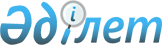 О переименовании некоторых улиц города Аксай Бурлинского районаРешение акима города Аксай Бурлинского района Западно-Казахстанской области от 18 февраля 2020 года № 100. Зарегистрировано Департаментом юстиции Западно-Казахстанской области 19 февраля 2020 года № 6044
      В соответствии с Законом Республики Казахстан от 23 января 2001 года "О местном государственном управлении и самоуправлении в Республике Казахстан", Законом Республики Казахстан от 8 декабря 1993 года "Об административно-территориальном устройстве Республики Казахстан", с учетом мнения населения города Аксай и на основании заключения Западно-Казахстанской областной ономастической комиссии, аким города Аксай  РЕШИЛ:
      1. Переименовать некоторые улицы города Аксай Бурлинского района:
      улица "8 марта" - улица "8 наурыз";
      улица "Заводская" - улица "Жайық";
      улица "Безымянный переулок" - улица "Өркен"; 
      улица "Вахтовая" - улица "Бекзат Саттарханов";
      улица "Комсомольская" - улица "Талғат Бигелдинов";
      улица "Западная" - улица "Батыс";
      улица "Восточная" - улица "Шығыс"; 
      улица "Линейная" – улица "Жібек жолы"; 
      улица "Утвинская" - улица "Мұхтар Әуезов";
      улица "Центральная" - улица "Орталық";
      улица "Молодежная" - улица "Жастар";
      улица "Овражная" - улица "Береке";
      улица "Октябрьская" - улица "Хиуаз Доспанова";
      улица "Первомайская" - улица "Жұбан Молдағалиев";
      улица "Пролетарская" - улица "Желтоқсан";
      улица "Рабочая" - улица "Зерде";
      улица "Северная" - улица "Солтүстік";
      улица "Советская" - улица "Әл-Фараби";
      улица "Трудовая" - улица "Еңбекші";
      улица "Тупиковая" - улица "Көкжиек";
      улица "Чингирлауская" - улица "Шыңғырлау";
      улица "Школьный переулок" - улица "Балдырған";
      улица "Южная" - улица "Оңтүстік";
      улица "Садовая" - улица "Иван Ващук";
      улица "Кооперативная" - улица "Қайыр Шакенов".
      2. Главному специалисту аппарата акима города Аксай (Н.Кубашева) обеспечить государственную регистрацию данного решения в органах юстиции.
      3. Контроль за исполнением настоящего решения возложить на заместителя акима города Аксай Д.Кузенбаева.
      4. Настоящее решение вводится в действие со дня первого официального опубликования.
					© 2012. РГП на ПХВ «Институт законодательства и правовой информации Республики Казахстан» Министерства юстиции Республики Казахстан
				
      Аким

А. Тугузбаев
